Δράμα 25  Νοεμβρίου 2022ΔΕΛΤΙΟ ΤΥΠΟΥ                               Ψηφιακός Μετασχηματισμός μικρομεσαίων επιχειρήσεων • Βασικός Ψηφιακός Μετασχηματισμός ΜμΕ-Προϋπολογισμός επένδυσης:18.000€ - 30.000€• Προηγμένος Ψηφιακός Μετασχηματισμός ΜμE-Προϋπολογισμός επένδυσης:50.000€ - 650.000€• Ψηφιακός Μετασχηματισμός Αιχμής ΜμΕ-Προϋπολογισμός επένδυσης: 200.000€ - 1.200.000€Το Επιμελητήριο Δράμας ενημερώνει για την προδημοσίευση δράσεων  Ψηφιακού Μετασχηματισμού Μικρομεσαίων Επιχειρήσεων. Η  δέσμη Δράσεων κρατικών ενισχύσεων «Ψηφιακός Μετασχηματισμός ΜμΕ» στο Πρόγραμμα «Ανταγωνιστικότητα» του ΕΣΠΑ 2021 – 2027, προϋπολογισμού 300.000.000 ευρώ, στοχεύει στην αντιμετώπιση της υστέρησης των ελληνικών επιχειρήσεων στην υιοθέτηση και ενσωμάτωση των σύγχρονων ψηφιακών τεχνολογιών στην παραγωγική τους δραστηριότητα και καλύπτει στοχευμένες ανάγκες των ΜμΕ ανάλογα με την υφιστάμενη ψηφιακή και τεχνολογική ωριμότητά τους, αλλά και τις διαφορετικές επενδυτικές ανάγκες τους.Οι επιλέξιμες κατηγορίες επιχειρηματικών δραστηριοτήτων οι οποίες θα τύχουν επιχορήγησης στο πλαίσιο των παρουσών  προδημοσιεύσεων θα ορισθούν στην Αναλυτική Πρόσκληση της  κάθε Δράσης.Δράση 1 - Βασικός Ψηφιακός Μετασχηματισμός ΜμΕ: αφορά επιχειρήσεις οι οποίες δεν έχουν ακόμα ενσωματώσει σημαντικές τεχνολογίες πληροφορικής και τηλεπικοινωνιών (ΤΠΕ) στην λειτουργία τους και στοχεύουν στην κάλυψη βασικών ελλείψεων σε εφαρμογές και εξοπλισμό.Οι βασικές προϋποθέσεις συμμετοχής των επιχειρήσεων που υποβάλλουν αίτηση χρηματοδότησης, είναι οι ακόλουθες:1.Να υποβάλλουν μία και μοναδική αίτηση χρηματοδότησης ανά ΑΦΜ.
2. Να δραστηριοποιούνται στην Ελληνική επικράτεια και να πραγματοποιήσουν επένδυση
αποκλειστικά σε μία μόνο Κατηγορία Περιφέρειας (με την ίδια ένταση ενίσχυσης).
3. Να τηρούν Απλογραφικά ή Διπλογραφικά βιβλία και να έχουν τουλάχιστον μία (1) πλήρη
κλεισμένη διαχειριστική χρήση.4. Να δραστηριοποιούνται στον επιλέξιμο ΚΑΔ του επενδυτικού σχεδίου τουλάχιστον για ένα (1)έτος.5. Το επενδυτικό σχέδιο να αφορά αποκλειστικά σε επιλέξιμες δραστηριότητες.
6. Να διαθέτουν τουλάχιστον πέντε (5) ΕΜΕ εξαρτημένης εργασίας πλήρους ή μερικής απασχόλησης το ημερολογιακό έτος που προηγείται της υποβολής της αίτησης χρηματοδότησης.
7. Να λειτουργούν νόμιμα διαθέτοντας την κατάλληλη, σύμφωνα με την κείμενη νομοθεσία, άδεια λειτουργίας.8. Να λειτουργούν αποκλειστικά ως επιχειρήσεις εταιρικού/εμπορικού χαρακτήρα.9. Να μην βρίσκονται υπό πτώχευση, εκκαθάριση ή αναγκαστική διαχείριση.
10. Να μην έχει ολοκληρωθεί το φυσικό αντικείμενο της επένδυσης ή να μην έχει υλοποιηθεί πλήρως πριν από την υποβολή της αίτησης χρηματοδότησης.
11. Να πληρούν τις προϋποθέσεις εφαρμογής του Καν. ΕΕ 1407/2013 (De Minimis). Το συνολικό ποσό των ενισχύσεων ήσσονος σημασίας (De Minimis) που έχει λάβει στο παρελθόν η ενιαία επιχείρηση, συμπεριλαμβανομένης της ενίσχυσης από αυτή τη Δράση, να μην υπερβαίνει το ποσό των €200.000 (ή €100.000 για τον τομέα των οδικών εμπορευματικών μεταφορών για λογαριασμό τρίτων) μέσα σε μία τριετία (τρέχον οικονομικό έτος και τα δύο (2) προηγούμενα οικονομικά έτη) πριν από τον χρόνο χορήγησης του εννόμου δικαιώματος της ενίσχυσης.Δράση 2 - Προηγμένος Ψηφιακός Μετασχηματισμός ΜμΕ: αφορά επιχειρήσεις οι οποίες στοχεύουν στη διεύρυνση της ψηφιακής και τεχνολογικής τους ωριμότητας με ολοκληρωμένες επενδύσεις σε νέες ΤΠΕ που θα αναβαθμίσουν την ανταγωνιστικότητά τους.Οι βασικές προϋποθέσεις συμμετοχής των επιχειρήσεων που υποβάλλουν αίτηση χρηματοδότησης είναι οι ακόλουθες:1.Να υποβάλλουν μία και μοναδική επενδυτική πρόταση ανά ΑΦΜ.
2. Να δραστηριοποιούνται στην Ελληνική επικράτεια και να πραγματοποιήσουν επένδυση αποκλειστικά σε μία μόνο Κατηγορία Περιφέρειας / Περιφερειακή ενότητα που έχει την ίδια ένταση ενίσχυσης.3. Να τηρούν Απλογραφικά ή Διπλογραφικά βιβλία και να έχουν κλεισμένη τουλάχιστον μία (1) πλήρη διαχειριστική χρήση4. Να διαθέτουν ένα τουλάχιστον επιλέξιμο ΚΑΔ δραστηριότητας, κατά την υποβολή της αίτησης χρηματοδότησης του επενδυτικού σχεδίου.5. Η επένδυση να αφορά σε επιλέξιμο ΚΑΔ.6. Να δραστηριοποιούνται στον επιλέξιμο ΚΑΔ του επενδυτικού σχεδίου για τουλάχιστον ένα (1) έτος.7. Nα έχουν εννέα (9) τουλάχιστον ΕΜΕ εξαρτημένης εργασίας πλήρους ή μερικής απασχόλησης το ημερολογιακό έτος που προηγείται της υποβολής της αίτησης χρηματοδότησης.8. Να εξασφαλίζεται η ιδιωτική συμμετοχή σε ποσοστό τουλάχιστον του 25%. Η ιδιωτική συμμετοχή δεν πρέπει να ενέχει κανένα στοιχείο κρατικής στήριξης.9. Τα επενδυτικά σχέδια θα πρέπει έχουν το χαρακτήρα αρχικής επένδυσης, όπως ορίζεται στο Άρθρο 13 «Πεδίο εφαρμογής των περιφερειακών ενισχύσεων» και στο Άρθρο 14 «Περιφερειακές επενδυτικές ενισχύσεις» του Καν. ΕΕ 651/2014.10. Να μην έχει γίνει έναρξη εργασιών για το επενδυτικό σχέδιο πριν την υποβολή της αίτησης ενίσχυσης. Σε αντίθετη περίπτωση το σύνολο του επενδυτικού σχεδίου καθίσταται μη επιλέξιμο προς χρηματοδότηση11. Να συγκεντρώνουν κατ’ ελάχιστο το βαθμό 80 στο ερωτηματολόγιο ψηφιακής ωριμότητας της παρούσας πρόσκλησης.12. Να έχουν ιδιότητα της ΜμΕ σύμφωνα με τον Ορισμό ΜμΕ της σύστασης της ΕΕ 2003/361/ΕΚ, λαμβανομένων υπόψη των όρων για τη διατήρηση της ιδιότητας αυτής13. Να λειτουργούν νόμιμα διαθέτοντας την κατάλληλη, σύμφωνα με την κείμενη νομοθεσία, άδεια λειτουργίας.14. Να λειτουργούν αποκλειστικά ως επιχειρήσεις εταιρικού/εμπορικού χαρακτήρα.
15. Να μην είναι προβληματικές επιχειρήσεις. 16. Να μην βρίσκονται υπό πτώχευση, εκκαθάριση ή αναγκαστική διαχείριση. 17. Να πληρούν τις προϋποθέσεις εφαρμογής του Κανονισμού ΕΕ 651/2014 (ΓΚΑΚ)
18. Να συγκεντρώνουν κατ’ ελάχιστο το συνολικό βαθμό 50 στα βαθμολογούμενα κριτήρια τα οποία θα αφορούν στην περιγραφή του υποβληθέντος επενδυτικού σχεδίου, τον αριθμό εργαζομένων (ΕΜΕ) και την ψηφιακή ωριμότητα της επιχείρησης.Δράση 3 - Ψηφιακός Μετασχηματισμός Αιχμής ΜμΕ: αφορά επιχειρήσεις που έχουν ενσωματώσει ήδη ΤΠΕ σε πολλές λειτουργίες τους και πλέον επιδιώκουν να υλοποιήσουν ολοκληρωμένες επενδύσεις σε τεχνολογίες αιχμής ή σε λύσεις 4ης βιομηχανικής επανάστασης. Βασικός στόχος της Δράσης 3 - Ψηφιακός Μετασχηματισμός Αιχμής ΜμΕ είναι η αναβάθμιση των ΜμΕ με τεχνολογίες αιχμής ή με εξελιγμένα ψηφιακά συστήματα της 4η βιομηχανικής επανάστασης και συμπληρωματικά η κάλυψη επί μέρους αναγκών σε τεχνολογίες πληροφορικής και επικοινωνιών (ΤΠΕ) που διευρύνουν την παραγωγικότητα και την ανταγωνιστικότητά τους. Η Δράση ενθαρρύνει, κατά προτεραιότητα, την υλοποίηση στοχευμένων επενδυτικών σχεδίων ψηφιακού μετασχηματισμού που συνεισφέρουν σε μία εξωστρεφή, καινοτόμα, ανταγωνιστική και βιώσιμη κρίσιμη παραγωγή προϊόντων  και υπηρεσιών υψηλότερης προστιθέμενης αξίας.Οι βασικές προϋποθέσεις συμμετοχής των επιχειρήσεων που υποβάλλουν αίτηση χρηματοδότησης είναι οι ακόλουθες:1.Να υποβάλλουν μία (1) επενδυτική πρόταση ανά ΑΦΜ.2. Να δραστηριοποιούνται στην Ελληνική επικράτεια και να πραγματοποιήσουν επένδυση
αποκλειστικά σε μία μόνο Κατηγορία Περιφέρειας / Περιφερειακή ενότητα που έχουν την ίδια ένταση ενίσχυσης. 3. Να τηρούν Απλογραφικά ή Διπλογραφικά βιβλία και να έχουν κλεισμένη τουλάχιστον μία (1) πλήρη διαχειριστική χρήση. 4. Να διαθέτουν τουλάχιστον έναν (1) επιλέξιμο ΚΑΔ δραστηριότητας, κατά την υποβολή της αίτησης χρηματοδότησης. 5. Να δραστηριοποιούνται στον επιλέξιμο ΚΑΔ του επενδυτικού σχεδίου για ένα (1) τουλάχιστον έτος.6. Το επενδυτικό σχέδιο να αφορά αποκλειστικά τους επιλέξιμους ΚΑΔ της παρούσας δράσης (επιλέξιμοι τομείς δραστηριότητας βάσει των Καν. ΕΕ 651/2014 (ΓΚΑΚ) και 1407/2013 (De Minimis)).7. Nα έχουν εννέα (9) τουλάχιστον ΕΜΕ εξαρτημένης εργασίας πλήρους ή μερικής απασχόλησης κατά το ημερολογιακό έτος που προηγείται της υποβολής της αίτησης χρηματοδότησης.
8. Να μην έχει γίνει έναρξη εργασιών για το επενδυτικό σχέδιο πριν την υποβολή της αίτησης ενίσχυσης.9. Να έχουν την ιδιότητα της ΜμΕ σύμφωνα με τον Ορισμό ΜμΕ της σύστασης της ΕΕ 2003/361/ΕΚ, λαμβανομένων υπόψη των όρων για τη διατήρηση της ιδιότητας αυτής.
10. Να λειτουργούν νόμιμα διαθέτοντας την κατάλληλη, σύμφωνα με την κείμενη νομοθεσία, άδεια λειτουργίας. 11. Να λειτουργούν αποκλειστικά ως επιχειρήσεις εταιρικού/εμπορικού χαρακτήρα.
12. Να πληρούν τις προϋποθέσεις εφαρμογής του Κανονισμού ΕΕ στον οποίο στηρίζεται το
χρηματοδοτικό καθεστώς ενίσχυσης που θα επιλέξουν υποχρεωτικά κατά την υποβολή της
αίτησης χρηματοδότησης. Υπάρχει η δυνατότητα επιλογής είτε του Καν. ΕΕ 651/2014 (ΓΚΑΚ) ή του Καν. ΕΕ 1407/2013 (De Minimis).13. Να συγκεντρώνουν κατ’ ελάχιστο το βαθμό 70 στο ερωτηματολόγιο ψηφιακής ωριμότητας της παρούσας πρόσκλησης. 14. Να συγκεντρώνουν κατ’ ελάχιστο το συνολικό βαθμό 50 στα βαθμολογούμενα κριτήρια τα οποία θα αφορούν στην περιγραφή του υποβληθέντος επενδυτικού σχεδίου, τον αριθμό εργαζομένων (ΕΜΕ) και την ψηφιακή ωριμότητα της επιχείρησης.Στο Επιμελητήριο Δράμας επίσης λειτουργεί την υπηρεσία HelpDesk για b2b πληροφόρηση – υποστήριξη των επιχειρήσεων μελών του στα πλαίσια της ανταποδοτικής υπηρεσίας:  ·        Με αποστολή mail: ccidrama@dramanet.gr και θέμα «ενημέρωση προγραμμάτων» ·         Με συμπλήρωση φόρμας στο «e-ραντεβού»   στο www.dramanet.gr·         Με τηλέφωνο στο 2521022750 εσωτ. 1Το Επιμελητήριο Δράμας με επιστολή του Προέδρου στο αρμόδιο Υπουργείο θα προτείνει αναθεώρηση των αριθμών ΕΜΕ στις παραπάνω Δράσεις .Στέφανος ΓεωργιάδηςΠρόεδρος Επιμελητηρίου Δράμας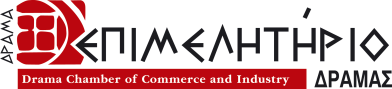 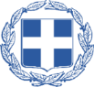 ΕΛΛΗΝΙΚΗ ΔΗΜΟΚΡΑΤΙΑ